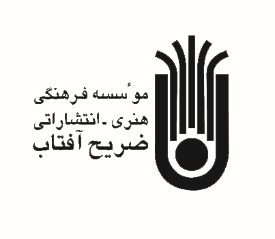 تلفنهای ضروری موسسه فرهنگی ، هنری و انتشاراتی ضریح آفتابمدیر عامل موسسه ضريح آفتاب و نماینده مجلات رشد در استان خراسان رضويآقاي محمد علائی  32280166  - 09151114116معاون موسسه                       آقاي اکبری   32225441- 09153144563                      نمابر امور مالی 32251374           امور مالی مجلات رشد        آقاي مهاجر   32232675   -09153131339                  روابط عمومي        32232675کارشناس توزیع مجلات رشد  آقاي رحيم زاده  32283422   -09153212939              نمابر انبار  سيدي     33863962مسئول انبار  مجلات رشد       آقای شرفی 33868395 - 09150593923ردیفعنوان مجلهمخاطبدوره انتشارتعداد انتشارقیمت (ریال)کسرحق الزحمهکسرحق الزحمهقابل پرداختردیفعنوان مجلهمخاطبدوره انتشارتعداد انتشارقیمت (ریال)مدرسه6%اداره6/3%قابل پرداخت1رشد آموزش  قرآن و معارف اسلامیدبیران قرآن و معارف اسلامیفصلنامه3الکترونیکی / برای دریافت فایل به آدرس Roshdmag.ir  مراجعه شودالکترونیکی / برای دریافت فایل به آدرس Roshdmag.ir  مراجعه شودالکترونیکی / برای دریافت فایل به آدرس Roshdmag.ir  مراجعه شودالکترونیکی / برای دریافت فایل به آدرس Roshdmag.ir  مراجعه شود2رشد آموزش  زبان وادبیات فارسیدبیران ادبیات فارسیفصلنامه3الکترونیکی / برای دریافت فایل به آدرس Roshdmag.ir  مراجعه شودالکترونیکی / برای دریافت فایل به آدرس Roshdmag.ir  مراجعه شودالکترونیکی / برای دریافت فایل به آدرس Roshdmag.ir  مراجعه شودالکترونیکی / برای دریافت فایل به آدرس Roshdmag.ir  مراجعه شود3رشد آموزش  جغرافیادبیران جغرافیافصلنامه3الکترونیکی / برای دریافت فایل به آدرس Roshdmag.ir  مراجعه شودالکترونیکی / برای دریافت فایل به آدرس Roshdmag.ir  مراجعه شودالکترونیکی / برای دریافت فایل به آدرس Roshdmag.ir  مراجعه شودالکترونیکی / برای دریافت فایل به آدرس Roshdmag.ir  مراجعه شود4رشد آموزش  زیست شناسیدبیران زیست شناسیفصلنامه3الکترونیکی / برای دریافت فایل به آدرس Roshdmag.ir  مراجعه شودالکترونیکی / برای دریافت فایل به آدرس Roshdmag.ir  مراجعه شودالکترونیکی / برای دریافت فایل به آدرس Roshdmag.ir  مراجعه شودالکترونیکی / برای دریافت فایل به آدرس Roshdmag.ir  مراجعه شود5رشد آموزش  فیزیکدبیران فیزیکفصلنامه3الکترونیکی / برای دریافت فایل به آدرس Roshdmag.ir  مراجعه شودالکترونیکی / برای دریافت فایل به آدرس Roshdmag.ir  مراجعه شودالکترونیکی / برای دریافت فایل به آدرس Roshdmag.ir  مراجعه شودالکترونیکی / برای دریافت فایل به آدرس Roshdmag.ir  مراجعه شود6رشد آموزش  شیمیدبیران شیمیفصلنامه3الکترونیکی / برای دریافت فایل به آدرس Roshdmag.ir  مراجعه شودالکترونیکی / برای دریافت فایل به آدرس Roshdmag.ir  مراجعه شودالکترونیکی / برای دریافت فایل به آدرس Roshdmag.ir  مراجعه شودالکترونیکی / برای دریافت فایل به آدرس Roshdmag.ir  مراجعه شود7رشد آموزش  ریاضیدبیران ریاضیفصلنامه3الکترونیکی / برای دریافت فایل به آدرس Roshdmag.ir  مراجعه شودالکترونیکی / برای دریافت فایل به آدرس Roshdmag.ir  مراجعه شودالکترونیکی / برای دریافت فایل به آدرس Roshdmag.ir  مراجعه شودالکترونیکی / برای دریافت فایل به آدرس Roshdmag.ir  مراجعه شود8رشد آموزش  زباندبیران زبانفصلنامه3الکترونیکی / برای دریافت فایل به آدرس Roshdmag.ir  مراجعه شودالکترونیکی / برای دریافت فایل به آدرس Roshdmag.ir  مراجعه شودالکترونیکی / برای دریافت فایل به آدرس Roshdmag.ir  مراجعه شودالکترونیکی / برای دریافت فایل به آدرس Roshdmag.ir  مراجعه شود9رشد آموزش  تاریخدبیران تاریخفصلنامه3الکترونیکی / برای دریافت فایل به آدرس Roshdmag.ir  مراجعه شودالکترونیکی / برای دریافت فایل به آدرس Roshdmag.ir  مراجعه شودالکترونیکی / برای دریافت فایل به آدرس Roshdmag.ir  مراجعه شودالکترونیکی / برای دریافت فایل به آدرس Roshdmag.ir  مراجعه شود10رشد آموزش سلامت  تربیت بدنیدبیران ورزشفصلنامه3الکترونیکی / برای دریافت فایل به آدرس Roshdmag.ir  مراجعه شودالکترونیکی / برای دریافت فایل به آدرس Roshdmag.ir  مراجعه شودالکترونیکی / برای دریافت فایل به آدرس Roshdmag.ir  مراجعه شودالکترونیکی / برای دریافت فایل به آدرس Roshdmag.ir  مراجعه شود11رشد آموزش  هنردبیران هنرفصلنامه3الکترونیکی / برای دریافت فایل به آدرس Roshdmag.ir  مراجعه شودالکترونیکی / برای دریافت فایل به آدرس Roshdmag.ir  مراجعه شودالکترونیکی / برای دریافت فایل به آدرس Roshdmag.ir  مراجعه شودالکترونیکی / برای دریافت فایل به آدرس Roshdmag.ir  مراجعه شود12رشد آموزش  علوم اجتماعیدبیران علو م اجتماعیفصلنامه3الکترونیکی / برای دریافت فایل به آدرس Roshdmag.ir  مراجعه شودالکترونیکی / برای دریافت فایل به آدرس Roshdmag.ir  مراجعه شودالکترونیکی / برای دریافت فایل به آدرس Roshdmag.ir  مراجعه شودالکترونیکی / برای دریافت فایل به آدرس Roshdmag.ir  مراجعه شود13رشد آموزش  فنی و حرفه ایدبیران متوسطه(فنی وحرفه ای و کاردانش)فصلنامه3الکترونیکی / برای دریافت فایل به آدرس Roshdmag.ir  مراجعه شودالکترونیکی / برای دریافت فایل به آدرس Roshdmag.ir  مراجعه شودالکترونیکی / برای دریافت فایل به آدرس Roshdmag.ir  مراجعه شودالکترونیکی / برای دریافت فایل به آدرس Roshdmag.ir  مراجعه شود14رشد آموزش  پیش دبستانیمربیان مراکز پیش دبستانی ، دانشجویان وکارشناسان آموزشفصلنامه3الکترونیکی / برای دریافت فایل به آدرس Roshdmag.ir  مراجعه شودالکترونیکی / برای دریافت فایل به آدرس Roshdmag.ir  مراجعه شودالکترونیکی / برای دریافت فایل به آدرس Roshdmag.ir  مراجعه شودالکترونیکی / برای دریافت فایل به آدرس Roshdmag.ir  مراجعه شود15رشد برهان متوسطه دومدانش آموزان دوره متوسطه دومفصلنامه3الکترونیکی / برای دریافت فایل به آدرس Roshdmag.ir  مراجعه شودالکترونیکی / برای دریافت فایل به آدرس Roshdmag.ir  مراجعه شودالکترونیکی / برای دریافت فایل به آدرس Roshdmag.ir  مراجعه شودالکترونیکی / برای دریافت فایل به آدرس Roshdmag.ir  مراجعه شود16رشد آموزش خانواده خانواده هافصلنامه3الکترونیکی / برای دریافت فایل به آدرس Roshdmag.ir  مراجعه شودالکترونیکی / برای دریافت فایل به آدرس Roshdmag.ir  مراجعه شودالکترونیکی / برای دریافت فایل به آدرس Roshdmag.ir  مراجعه شودالکترونیکی / برای دریافت فایل به آدرس Roshdmag.ir  مراجعه شود